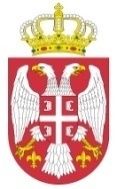 Република СрбијаАутономна Покрајина ВојводинаГрад  СомборГРАДСКА  УПРАВА             Број: Дана: 11.03.2022. годинеС  о  м  б  о  рТрг цара Уроша 1УБЛАЖАВАЊЕ КОВИД МЕРА И ПРЕПОРУЧЕНА ЧЕТВРТА ДОЗА ВАКЦИНЕ ПРОТИВ COVID-19На предлог Кризног штаба за сузбијање заразне болести COVID -19, Влада Републике Србије донела је нову Уредбу о мерама за спречавање и сузбијање заразне болести COVID-19.Наведеном Уредбом ублажене су досадашње мере за спречавање и сузбијање заразне болести COVID-19. Ублажавње мера се односи на укидање важења ковид пропусница,  ограничења броја људи у затвореним просторима и обавезе ношења маски у затвореним просторима од 11.03.2022. године.Обавеза ношења маски обавезна је за запослене у здравственим установама и установама за смештај старих лица, као и лица која улазе и бораве у тим установама, осим корисника у установама за смештај старих лица.Влада Републике Србије усвојила је Наредбу о престанку важења Наредбе о забрани окупљања у Републици Србији на јавним местима у затвореном и отвореном простору, Наредбу о престанку важења Наредбе о радном времену и просторним ограничењима за време неповољне епидемиолошке ситуације током трајања заразне болести COVID-19 и Наредбу о престанку важења Наредбе о забрани посета и ограничењу кретања у објектима установа за смештај старих лица.У складу са закључком Стручког комитета за имунизацију Министарства здравља Републике Србије од 11.03.2022. године те стручно методолошким упутством за спровођење имунизације против COVID-19 Института за јавно здравље Србије „Др Милан Јовановић Батут“, другу бустер дозу вакцине против COVID-19 (четврта доза), могу примити све особе узраста 18 година и старије,  код којих је од давања прве бустер дозе (треће дозе), прошло најмање 5 месеци, при чему се друга бустер доза првенствено препоручује код:1.	Особа са примарним и секундарним имунодефицијенцијама2.	Особа старијих од 60 година 3.	Особа запослених у здравственим установама које долазе у контакт са пацијентимаОставља се могућност да особа која се вакцинише изабере врсту вакцине која ће бити примљена као друга бустер доза.У складу са закључком Стручног комитета за имунизацију са састанака одржаних 3. и 18.02.2022. године примена бустер дозе произвођача Pfizer-BioNTech препоручује се код све деце узраста 12-18 година код којих је од давања друге дозе вакцине прошло најмање 5 месеци.Вакцинални пункт града Сомбора се налази на локацији, објекат затвореног градског базена на адреси Апатински пут бб, а радно време је од 08 до 14 часова сваког радног дана и суботом. Грађани се за помоћ и добијање неопходних информација око термина вакцинације могу обратити Кол – центру града Сомбора на број телефона 064/069 82 47 и број телефона вакциналног пункта 063\109 98 63.Актуелену Уредбу о мерама за спречавање и сузбијање заразне болести COVID-19 можете погледати на линку: http://www.pravno-informacioni-sistem.rs/SlGlasnikPortal/eli/rep/sgrs/vlada/uredba/2022/33/1/reg 